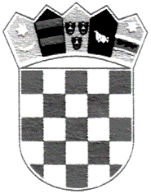 REPUBLIKA HRVATSKAZAGREBAČKA ŽUPANIJAGRAD IVANIĆ-GRADGRADSKO VIJEĆEKOMISIJA ZA UTVRĐIVANJE NAZIVA ULICA I TRGOVAKLASA:021-05/21-02/6URBROJ:238/10-02-01-01/2-21-1Ivanić-Grad, 25. studenoga 2021.   Temeljem članka 53. Statuta Grada Ivanić-Grada (Službeni glasnik Grada Ivanić-Grada, broj 01/21) i članka 29. Poslovnika Gradskog vijeća Grada Ivanić-Grada (Službeni glasnik Grada Ivanić-Grada, broj 02/21), a na osnovu ukazane potrebe S A Z I V A M1. sjednicu  Komisije za utvrđivanje naziva ulica i trgovakoja će se održati 29. studenoga 2021. godine (ponedjeljak) s početkom u 10:30 sati  u prostorijama Gradske uprave Grada Ivanić-Grada, Ivanić-Grad, Park hrvatskih branitelja 1.Za sjednicu se predlaže sljedećiDNEVNI REDRazmatranje Prijedloga Odluke o izmjenama Odluke o određivanju imena ulica i trgova u naseljima na području Grada Ivanić-Grada,Razno.Mole se članovi Komisije da se sjednici svakako odazovu, a eventualni izostanak opravdaju na telefon 2831-360.Predsjednik  Komisije:                      Ivica Kozjak